Tělovýchovná jednota SK Junior Praha 1960, z. s. 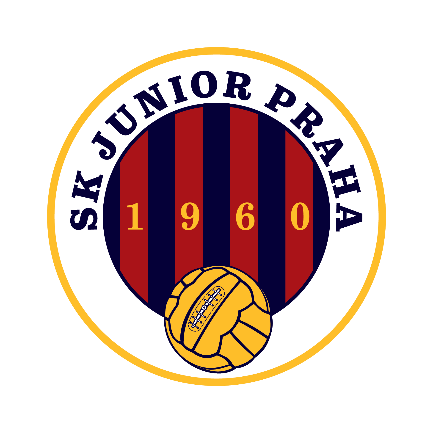 Užocká 962/6, 100 00 Praha 10Telefon 602307940e-mail: info@skjunior1960.czwww.skjunior1960.czK rukám ředitelky/ředitele školyVěc: Žádost o uvolnění z vyučováníVážená paní ředitelko, vážený pane řediteli,dovoluji si Vás tímto požádat o uvolnění žáka/studenta ……………………………………………………………………..z vyučování v termínu od ………………….. do ………………….. z důvodu jeho účasti na sportovním soustředění.Předem děkujeme za kladné posouzení žádosti.Se přátelským pozdravemMichal Zímapředseda SK Junior Praha 1960___________________________podpis zákonného zástupce